     Azərbaycan Respublikasının                                                 Permanent Mission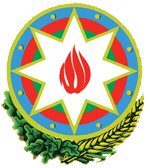            Cenevrədəki BMT Bölməsi                                          of the Republic of Azerbaijanvə digər beynəlxalq təşkilatlar yanında                                    to the UN Office and other               Daimi Nümayəndəliyi                                        International Organizations in Geneva       _______________________________________________________________________________  237 Route des Fayards, CH-1290 Versoix, Switzerland  Tel: +41 (22) 9011815   Fax: +41 (22) 9011844  E-mail: geneva@mission.mfa.gov.az  Web: www.geneva.mfa.gov.az		              Check against delivery34th Session of the UPR Working GroupUPR of IraqStatementdelivered by Kamran Seyfullayev, Third Secretary of the Permanent Mission of the Republic of Azerbaijan to the UN Office and other International Organizations in Geneva11 November 2019Mr. President,Azerbaijan welcomes the distinguished delegation of Iraq and expresses its gratitude for the introduction of the report. Azerbaijan welcomes the progress made by Iraq during its reporting period, particularly the adoption of a number of policy documents and programmes related to the development of various aspects of human rights situations in the country. We also commend the steps taken by the government on the improvement of national legislation and bringing it in line with country’s international obligations.Azerbaijan offers the following recommendations to Iraq:To take further steps to strengthen its cooperation with international organizations, in particular with respective human rights bodies;  To intensify efforts aimed at women empowerment, as well as protection of rights of children.Azerbaijan wishes Iraq a successful review.I thank you.   